Self-Care 101: Practicing the Art of Self LoveHow can we be a force of love in the world if we haven’t learned how to love ourselves?In this experiential program, Rev. Katherine Gray Silvan, LMSW engages her audience in the Art of Self-Care. Through dynamic visuals and her provocative and lively presentation style, she shares research-based data covering a full spectrum of areas that focus on the practice of self-love. What is the distinction between being selfish and self-full? How can we assess our own perceptions of healthy self-care? Can we honor ourselves by setting clear boundaries in relationships? What is the connection between our thoughts and behavior? This one-hour program explores these questions and more, offering short and simple techniques for creating skills in self-care that help us navigate our fears and dreams in the complex world we live in. Strategies include: laughter as medicine, grounding, gratefulness and conscious breathing, for the purpose of creating and sustaining holistic well-being.Participants will not only spend the session caring for themselves, but they will walk away with the beginnings of a self-care tool box that they can utilize and build on throughout their lives. All will be encouraged to embrace a personal commitment to be a force of love in the world, by first loving oneself.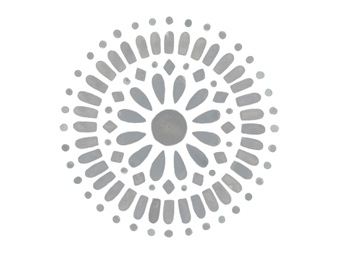 Katherine Gray Silvan, LMSWKsilvan@sbcglobal.netwww.katherinesilvan.com203-912-5252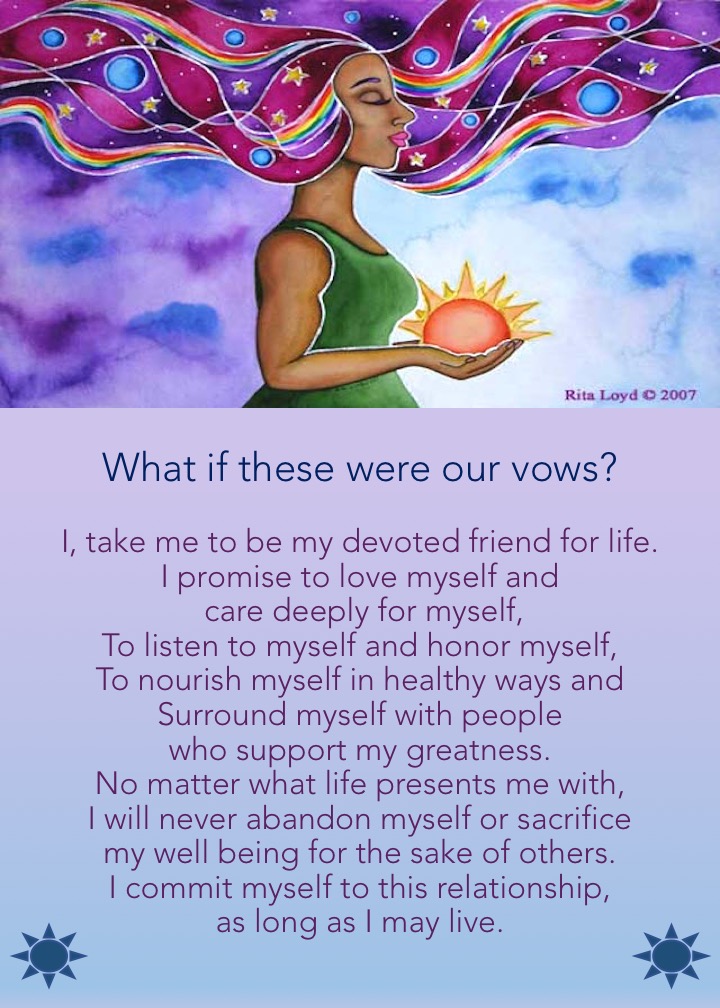 Katherine Gray Silvan, LMSWKsilvan@sbcglobal.netwww.katherinesilvan.com203-912-5252